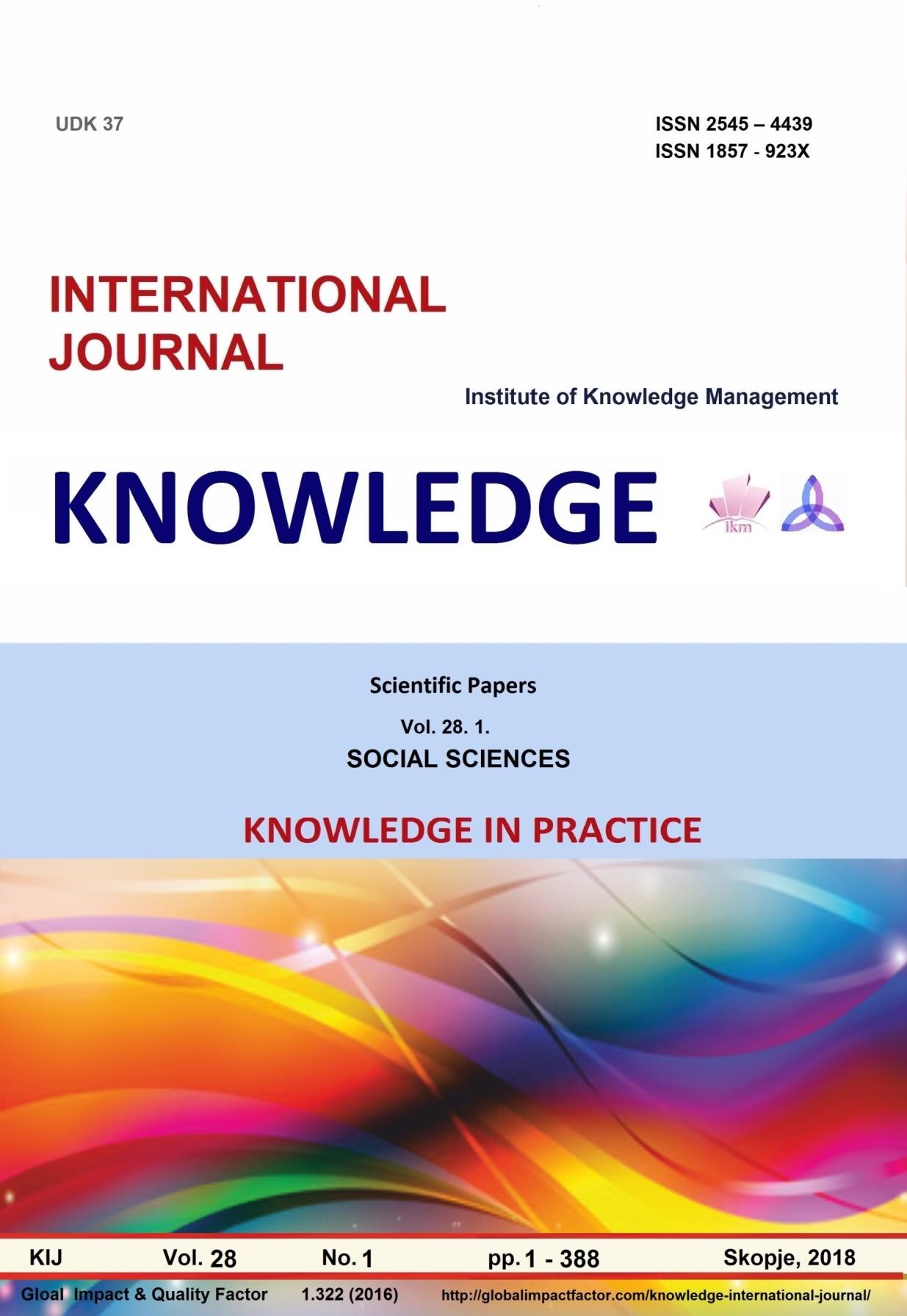 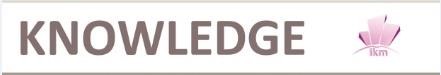 INTERNATIONAL JOURNAL SCIENTIFIC PAPERS VOL. 28.1. December, 2018INSTITUTE OF KNOWLEDGE MANAGEMENT SKOPJE, MACEDONIA 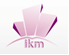  	KNOWLEDGE International Journal Scientific papers Vol. 28.1. ADVISORY BOARD Vlado Kambovski PhD, Robert Dimitrovski PhD, Siniša Zarić PhD, Maria Kavdanska PhD, Venelin Terziev PhD, Mirjana Borota – Popovska PhD, Cezar Birzea PhD,  Ljubomir Kekenovski PhD, Veselin Videv PhD, Ivo Zupanovic, PhD, Savo Ashtalkoski PhD, Svetlana Trajković PhD,  Zivota Radosavljević PhD, Laste Spasovski PhD, Mersad Mujevic PhD, Nonka Mateva PhD, Rositsa Chobanova PhD, Predrag Trajković PhD, Dzulijana Tomovska PhD, Nedzat Koraljić PhD, Nebojsha Pavlović PhD, Nikolina Ognenska PhD, Baki Koleci PhD, Lisen Bashkurti PhD, Trajce Dojcinovski PhD, Jana Merdzanova PhD, Zoran Srzentić PhD, Nikolai Sashkov Cankov PhD, Marija Kostic PhD Print: GRAFOPROM – Bitola Editor: IKM – Skopje  Editor in chief Robert Dimitrovski, PhD KNOWLEDGE - International Journal Scientific Papers Vol. 28.1. ISSN 1857- 923X     (for e-version) ISSN 2545 – 4439    (for printed version)  SCIENTIFIC COMMITTEE President: Academic, Prof. Vlado Kambovski PhD, Skopje (Macedonia) Vice presidents:  Prof. Robert Dimitrovski PhD, Institute of Knowledge Management, Skopje (Macedonia) Prof. Sinisa Zaric, PhD, Faculty of Economics, University of Belgrade, Belgrade (Serbia) Prof. Venelin Terziev PhD, University of Rousse, Rousse (Bulgaria) Prof. Mersad Mujevic PhD, Public Procurement Administration of Montenegro (Montenegro) Members:  Prof. Aleksandar Korablev PhD, Dean, Faculty for economy and management, Saint Petrsburg State Forest Technical University, Saint Petrsburg (Russian Federation) Prof. Azra Adjajlic – Dedovic PhD, Faculty of criminology and security, Sarajevo (Bosnia & Herzegovina) Prof. Anita Trajkovska PhD, Rochester University (USA) Prof. Anka Trajkovska-Petkoska PhD, UKLO, Faculty of technology and technical sciences, Bitola (Macedonia) Prof. Alisabri Sabani PhD, Faculty of criminology and security, Sarajevo (Bosnia & Herzegovina) Prof. Ahmad Zakeri PhD, University of Wolver Hampton, (United Kingdom) Prof. Ana Dzumalieva PhD, South-West University “Neofit Rilski”, Blagoevgrad (Bulgaria) Prof. Branko Sotirov PhD, University of Rousse, Rousse (Bulgaria) Prof. Branko Boshkovic, PhD, College of Sports and Health, Belgrade (Serbia) Prof. Branimir Kampl PhD, Institute SANO, Zagreb (Croatia) Prof. Baki Koleci PhD, University Hadzi Zeka, Peya (Kosovo) Prof. Branislav Simonovic PhD, Faculty of Law, Kragujevac (Serbia) Prof. Bistra Angelovska, Faculty of Medicine, University “Goce Delcev”, Shtip (Macedonia) Prof. Cezar Birzea, PhD, National School for Political and Administrative Studies, Bucharest (Romania) Prof. Cvetko Andreevski, Dean, Faculty of Tourism, UKLO, Bitola (Macedonia) Prof. Drago Cvijanovic, PhD, Faculty of Hotel Management and Tourism, University of Kragujevac, Vrnjacka Banja (Serbia)  Prof. Dusan Ristic, PhD Emeritus, College of professional studies in Management and Business Communication, Novi Sad (Serbia) Prof. Dimitar Radev, PhD, Rector, University of Telecommunications and Post, Sofia (Bulgaria)   Prof. Daniela Todorova PhD, Rector of “Todor Kableshkov” University of Transport, Sofia (Bulgaria)  Prof. Dragan Kokovic PhD, University of Novi Sad, Novi Sad (Serbia) Prof. Dragan Marinkovic PhD, High health – sanitary school for professional studies, Belgrade (Serbia) Prof. Daniela Ivanova Popova PhD, Faculty of Public Health and Sport, SWU Neofit Rilski, Blagoevgrad (Bulgaria) Prof. Dzulijana Tomovska, PhD, Dean, Faculty of Biotechnical sciences, Bitola(Macedonia) Prof. Evgenia Penkova-Pantaleeva PhD, UNWE -Sofia (Bulgaria) Prof. Fadil Millaku, PhD, Rector, University “Hadzi Zeka”, Peja (Kosovo) Prof. Fatis Ukaj, University “Hasan Prishtina”, Prishtina (Kosovo) Prof. Georgi Georgiev PhD, National Military University “Vasil Levski”, Veliko Trnovo (Bulgaria)  Prof. Halit Shabani, PhD, University “Hadzi Zeka”, Peja (Kosovo) Prof. Halima Sofradzija, PhD, University of Sarajevo, Saraevo (Bosnia and Herzegovina) Prof. Haris Halilovic, Faculty of criminology and security, University of Sarajevo, Saraevo (Bosnia and Herzegovina) Prof. Helmut Shramke PhD, former Head of the University of Vienna Reform Group (Austria) Prof. Hristina Georgieva Yancheva, PhD, Rector, Agricultural University, Plovdiv (Bulgaria) Prof. Hristo Beloev PhD, Bulgarian Academy of Science, Rector of the University of Rousse (Bulgaria) Prof. Hristina Milcheva, Medical college, Trakia University, Stara Zagora (Bulgaria) Prof. Izet Zeqiri, PhD, Academic, SEEU, Tetovo (Macedonia) Prof. Ivan Marchevski, PhD, Rector, D.A. Tsenov Academy of Economics, Svishtov (Bulgaria) Doc. Igor Stubelj, PhD, PhD, Faculty of Management, Primorska University, Koper (Slovenia) Prof. Ivo Zupanovic, PhD, Faculty of Business and Tourism, Budva (Montenegro) Prof. Ivan Petkov PhD, Rector, European Polytechnic University, Pernik (Bulgaria) Prof. Isa Spahiu PhD, AAB University, Prishtina (Kosovo) Prof. Ivana Jelik PhD, University of Podgorica, Faculty of Law, Podgorica (Montenegro) Prof. Islam Hasani PhD, Kingston University (Bahrein) Prof. Jovа Ateljevic PhD, Faculty of Economy, University of Banja Luka, (Bosnia & Herzegovina) Prof. Jove Kekenovski PhD, Faculty of Tourism, UKLO , Bitola (Macedonia)  	Prof. Jonko Kunchev PhD, University „Cernorizec Hrabar“ - Varna (Bulgaria) Prof. Jelena Stojanovic PhD, High medicine school for professional studies “Hipokrat”, Bujanovac (Serbia) Prof Karl Schopf, PhD, Akademie fur wissenschaftliche forchung und studium, Wien (Austria) Prof. Katerina Belichovska, PhD, Faculty of Agricultural Sciences, UKIM, Skopje (Macedonia) Prof. Krasimir Petkov, PhD, National Sports Academy “Vassil Levski”, Sofia (Bulgaria) Prof. Kamal Al-Nakib PhD, College of Business Administration Department, Kingdom University (Bahrain) Prof. Lidija Tozi PhD, Faculty of Pharmacy, Ss. Cyril and Methodius University, Skopje (Macedonia) Prof. Laste Spasovski PhD, Vocational and educational centre, Skopje (Macedonia) Prof. Larisa Velic, PhD, Faculty of Law, University of Zenica, Zenica ( Bosnia and Herzegovina) Prof. Lujza Grueva, PhD, Faculty of Medical Sciences, UKIM, Skopje (Macedonia) Prof. Lisen Bashkurti PhD, Global Vice President of Sun Moon University (Albania) Prof. Lence Mircevska PhD, High Medicine School, Bitola, (Macedonia) Prof. Ljubomir Kekenovski PhD, Faculty of Economics, UKIM, Skopje (Macedonia) Prof. Ljupce Kocovski PhD, Faculty of Biotechnical sciences, Bitola (Macedonia) Prof. Marusya Lyubcheva PhD, University “Prof. Asen Zlatarov”, Member of the European Parliament, Burgas (Bulgaria) Prof. Maria Kavdanska PhD, Faculty of Pedagogy, South-West University Neofit Rilski, Blagoevgrad (Bulgaria) Prof. Maja Lubenova Cholakova PhD, Faculty of Public Health and Sport, SWU Neofit Rilski, Blagoevgrad (Bulgaria) Prof. Mirjana Borota-Popovska, PhD, Centre for Management and Human Resource Development, Institute for Sociological, Political and Juridical Research, Skopje (Macedonia) Prof. Mihail Garevski, PhD, Institute of Earthquake Engineering and Engineering Seismology, Skopje (Macedonia) Prof. Misho Hristovski PhD, Faculty of Veterinary Medicine, Ss. Cyril and Methodius University, Skopje (Macedonia) Prof. Mitko Kotovchevski, PhD, Faculty of Philosophy, UKIM, Skopje (Macedonia) Prof. Milan Radosavljevic PhD, Dean, Faculty of strategic and operational management, Union University, Belgrade (Serbia) Prof. Marija Topuzovska-Latkovikj, PhD, Centre for Management and Human Resource Development, Institute for Sociological, Political and Juridical Research, Skopje (Macedonia) Prof. Marija Knezevic PhD, Academic, Banja Luka, (Bosnia and Herzegovina) Prof. Margarita Bogdanova PhD, D.A.Tsenov Academy of Economics, Svishtov (Bulgaria) Prof. Mahmut Chelik PhD, Faculty of Philology, University “Goce Delchev”, Shtip (Macedonia) Prof. Marija Mandaric PhD, Faculty of Hotel Management and Tourism, University of Kragujevac, Vrnjacka Banja (Serbia)  Prof. Mustafa Kacar PhD, Euro College, Istanbul (Turkey) Prof. Marina Simin PhD, College of professional studies in Management and Business Communication, Sremski Karlovci (Serbia) Prof. Miladin Kalinic, College of professional studies in Management and Business Communication, Sremski Karlovci (Serbia) Prof. Mitre Stojanovski PhD, Faculty of Biotechnical sciences, Bitola (Macedonia) Prof. Miodrag Smelcerovic PhD, High Technological and Artistic Vocational School, Leskovac (Serbia) Prof. Nadka Kostadinova, Faculty of Economics, Trakia University, Stara Zagora (Bulgaria) Prof. Nenad Taneski PhD, Military Academy “Mihailo Apostolski”, Skopje (Macedonia) Prof. Nevenka Tatkovic PhD, Juraj Dobrila University of Pula, Pula (Croatia) Prof. Natalija Kirejenko PhD, Faculty For economic and Business, Institute of Entrepreneurial Activity, Minsk (Belarus) Prof. Nikolay Georgiev PhD, “Todor Kableshkov” University of Transport, Sofia (Bulgaria) Prof. Nikolina Ognenska PhD, Faculty of Music, SEU - Blagoevgrad (Bulgaria) Prof. Nedzat Korajlic PhD, Faculty of criminology and security, Sarajevo (Bosnia & Herzegovina)  Prof. Nishad M. Navaz PhD, Kingdom University (India)  Prof. Oliver Iliev PhD , Faculty of Communication and IT, FON University, Skopje (Macedonia) Prof. Oliver Dimitrijevic PhD, High medicine school for professional studies “Hipokrat”, Bujanovac (Serbia) Prof. Paul Sergius Koku, PhD, Florida State University, Florida (USA) Prof. Primoz Dolenc, PhD, Faculty of Management, Primorska University, Koper (Slovenia)  	Prof. Predrag Trajkovic PhD, JMPNT, Vranje (Serbia) Prof. Petar Kolev PhD, “Todor Kableshkov” University of Transport, Sofia (Bulgaria) Prof. Pere Tumbas PhD, Faculty of Economics, University of Novi Sad, Subotica (Serbia) Prof. Rade Ratkovic PhD, Faculty of Business and Tourism, Budva (Montenegro) Prof. Rositsa Chobanova PhD, University of Telecommunications and Posts, Sofia (Bulgaria) Prof. Rumen Valcovski PhD, Imunolab Sofia (Bulgaria) Prof. Rumen Stefanov PhD, Dean, Faculty of public health, Medical University of Plovdiv (Bulgaria) Prof. Sasho Korunoski, Rector, UKLO, Bitola (Macedonia) Prof. Sashko Plachkov PhD, Faculty of Pedagogy, University Neofit Rilski, Blagoevgrad (Bulgaria)  Prof. Sreten Miladinoski, PhD, Faculty of Economics, University of Tourism and Management, Skopje (Macedonia) Prof. Snezhana Lazarevic, PhD, College of Sports and Health, Belgrade (Serbia) Prof. Stojan Ivanov Ivanov PhD, Faculty of Public Health and Sport, SWU Neofit Rilski, Blagoevgrad (Bulgaria) Prof. Snezana Stoilova, PhD, High Medicine School, Bitola, (Macedonia) Prof. Stojna Ristevska PhD, High Medicine School, Bitola, (Macedonia) Prof. Suzana Pavlovic PhD, High health – sanitary school for professional studies, Belgrade (Serbia) Prof. Sandra Zivanovic, PhD, Faculty of Hotel Management and Tourism, University of Kragujevac, Vrnjacka Banja (Serbia)   Prof. Shyqeri Kabashi, College “Biznesi”, Prishtina (Kosovo) Prof. Trayan Popkochev PhD, Faculty of Pedagogy, South-West University Neofit Rilski, Blagoevgrad (Bulgaria) Prof. Todor Krystevich, Vice Rector, D.A. Tsenov Academy of Economics, Svishtov (Bulgaria) Prof. Todorka Atanasova, Faculty of Economics, Trakia University, Stara Zagora (Bulgaria) Doc. Tatyana Sobolieva PhD, State Higher Education Establishment Vadiym Getman Kiyev National Economic University, Kiyev (Ukraine) Prof. Tzako Pantaleev PhD, NBUniversity , Sofia (Bulgaria) Prof. Tihomir Domazet PhD, President of the Croatian Institute for Finance and Accounting, Zagreb (Croatia) Prof. Violeta Dimova PhD, Faculty of Philology, University “Goce Delchev”, Shtip (Macedonia) Prof. Volodymyr Denysyuk, PhD, Dobrov Center for Scientific and Technologogical Potential and History studies at the National Academy of Sciences of Ukraine (Ukraine) Prof. Valentina Staneva PhD, “Todor Kableshkov” University of Transport, Sofia (Bulgaria) Prof. Vasil Zecev PhD, College of tourism, Blagoevgrad (Bulgaria) Prof. Venus Del Rosario PhD, Arab Open University (Philippines) Prof. Yuri Doroshenko PhD, Dean, Faculty of Economics and Management, Belgorod (Russian Federation) Prof. Zlatko Pejkov, PhD, Faculty of Agricultural Sciences, UKIM, Skopje (Macedonia) Prof. Zivota Radosavljevik PhD, Dean, Faculty FORCUP, Union University, Belgrade (Serbia) Prof. Zorka Jugovic PhD, High health – sanitary school for professional studies, Belgrade (Serbia) EDITORIAL REVIEW BOARD Each paper is reviewed by the editor and, if it is judged suitable for this publication, it is then sent to two referees for double blind peer review. After the positive outcome of the double blind peer review process, the paper is published in this journal.  The editorial review board is consisted of 45 members, full professors in the fields 1) Natural and mathematical sciences, 2) Technical and technological sciences, 3) Medical sciences and Health, 4) Biotechnical sciences, 5) Social sciences, and 6) Humanities from all the Balkan countries and the region.  Contents CONTEMPORARY EDUCATION AND THE CHALLENGES OF THE FUTURE .............................. 17 Zhaneta Stoykova .................................................................................................................................... 17 CONTRIBUTION OF EDUCATION TO SOCIAL CAPITAL DEVELOPMENT .................................. 25 Vojislav Ilić ............................................................................................................................................. 25 Igor Novaković ....................................................................................................................................... 25 Slobodan Cvetanović .............................................................................................................................. 25 ETHICAL STANDARDS AS FUNDAMENTAL BASIS FOR QUALITY AND ORIGINALITY OF SCIENTIFIC RESEARCH WORK ............................................................................................................ 31 Miodrag S. Ivanovic ................................................................................................................................ 31 Aleksandra Penjisevic ............................................................................................................................. 31 THE E-LEARNING PLATFORM AS A BASIS FOR DIDACTICAL DIVERSIFICATION OF TRAINING ................................................................................................................................................. 41 Ivan Merdzhanov .................................................................................................................................... 41 THE ABSORPTIVE CAPACITY OF KNOWLEDGE AND NEW TECHNOLOGIES IN COMPANIES FROM KOSOVO........................................................................................................................................ 49 Herolinda Murati-Leka ........................................................................................................................... 49 THE POSITION AND PERSPECTIVES OF CREATIVE INDUSTRIES IN BALKAN COUNTRIES .. 55 Damaschin Mariana ................................................................................................................................ 55 COACHING AS A STRATEGIC MANAGEMENT TOOL ..................................................................... 63 Velislava Nikolaeva ................................................................................................................................ 63 INTERIM MANAGEMENT: KEY POINTS FOR SUCCESS .................................................................. 69 Şermin Şenturan ...................................................................................................................................... 69 EXPLORING THE INTERNAL STRENGTHS AND WEAKNESSES OF THE ORGANIZATION ..... 73 Venelin Terziev ....................................................................................................................................... 73 Marin Georgiev ....................................................................................................................................... 73 SOURCES OF THE POWER AND THE AUTHORITY OF MANAGERS ............................................. 79 Vojo Belovski ......................................................................................................................................... 79 Biljana Todorova .................................................................................................................................... 79 KNOWLEDGE IN PRACTICE ................................................................................................................. 85 Ilona Zenker ............................................................................................................................................ 85 AN EMPIRICAL INVESTIGATION OF SELECTED FACTORS DETERMINING THE LABOUR PRODUCTIVITY IN MACEDONIA ........................................................................................................ 89 Predrag Trpeski ....................................................................................................................................... 89 Marijana Cvetanoska .............................................................................................................................. 89 THE DETERMINING FACTORS OF THE BRAIN DRAIN IN THE REPUBLIC OF MACEDONIA AND ITS EFFECTS ON THE ECONOMY OF THE COUNTRY ........................................................... 97 Andrijana Ristovska ................................................................................................................................ 97 Marija Magdinceva Sopova .................................................................................................................... 97 Kiril Postolov .......................................................................................................................................... 97 Saso Josimovski ...................................................................................................................................... 97 THE IMPACT AND THE ROLE OF THE  SMALL AND MEDIUM ENTERPRISES ON THE EMPLOYMENT IN THE REPUBLIC OF MACEDONIA ..................................................................... 105 Snezana Bardarova ................................................................................................................................ 105 Marija Magdincheva-Shopova .............................................................................................................. 105 Monika Markovska ............................................................................................................................... 105 Bozhidar Milenkovski ........................................................................................................................... 105 EMPIRICAL ANALYSIS OF THE EFFECTS OF FDI ON THE ECONOMIC GROWTH:  CASE OF THE REPUBLIC OF MACEDONIA ....................................................................................................... 111 Liza Alili Sulejmani .............................................................................................................................. 111 FDI AS A SOURCE OF DEVELOPMENT CAPITAL ........................................................................... 117 Jovica Palashevski ................................................................................................................................ 117 APPROACH TO THE ANALYSIS OF THE ENTERPRISE’S CAPITAL STRUCTURE .................... 121 Rositsa Ivanova ..................................................................................................................................... 121 EMPIRICAL ANALYSIS OF EFFECTS OF INCOME TAX ON ECONOMIC GROWTH OF WESTERN BALKAN COUNTRIES ....................................................................................................... 129 Luljeta Sadiku ....................................................................................................................................... 129 Merale Fetahi-Vehapi ........................................................................................................................... 129 Murat Sadiku ......................................................................................................................................... 129 FINANCIAL CONTROLLING IN THE SYSTEM OF FINANCIAL MANAGEMENT ....................... 137 Petya Yordanova – Dinova ................................................................................................................... 137 MONETARY POLICY IN SMALL OPEN ECONOMY ........................................................................ 143 Trajanka Makrevska .............................................................................................................................. 143 Gorica Popovska Nalevska ................................................................................................................... 143 MURABAHA-CONTEMPORARY BANKING TREND WITH LIMITED USAGE IN THE MACEDONIAN FINANCIAL SYSTEM ................................................................................................ 147 Nada Petrusheva.................................................................................................................................... 147 Metin Akiti ............................................................................................................................................ 147 CONTROL AND MAINTENANCE OF THE ACCOUNTING SYSTEMS ........................................... 153 Husnija Bibuljica .................................................................................................................................. 153 FINANCIAL CRISIS AND INTERNATIONAL INDEBTEDNESS ...................................................... 159 Trajanka Makrevska .............................................................................................................................. 159 FINANCIAL MANAGEMENT IN ECONOMIC GROWTH OF TRANSITION COUNTRIES: IN KOSOVO WILL BE SPECIAL ................................................................................................................ 165 Baki Koleci ........................................................................................................................................... 165 THE IMPORTANCE AND THE ROLE OF INTRODUCTION OF ECOLOGICAL ACCOUNTING IN THE FUNCTION OF MANAGEMENT OF ENVIRONMENTAL PROTECTION .............................. 171 Tijana Milanović ................................................................................................................................... 171 Zdravka Petković .................................................................................................................................. 171 Gordana Stojmenović ............................................................................................................................ 171 ADVANTAGES OF FRANCHISE SYSTEM FOR DEVELOPMENT OF ENTREPRENEURSHIP ... 177 Marina Jovićević Simin ........................................................................................................................ 177 Slobodan Živkucin ................................................................................................................................ 177 OPPORTUNITIES TO INTEGRATE IN BULGARIA THE BEST PRACTICES FROM THE USA MODEL OF PRIVATE ENTERPRENEURSHIP HEALTH INSURANCE SYSTEM .......................... 183 Yordanka Tasheva ................................................................................................................................ 183 ENVIRONMENTAL MODEL OF ENTREPRENEURSHIP IN THE SUSTAINABLE DEVELOPMENT FUNCTION WITH GLOBALIZATION CONDITIONS ........................................................................ 189 Jovana Radulović .................................................................................................................................. 189 Tijana Milanović ................................................................................................................................... 189 Radica Jovanović .................................................................................................................................. 189 BIG DATA ADOPTION IN SELECTED COMPANIES OF THE RETAIL SECTOR IN THE REPUBLIC OF MACEDONIA ................................................................................................................ 195 Dimitar Jovevski ................................................................................................................................... 195 Marina Mijoska ..................................................................................................................................... 195 Kalina Trenevska Blagoeva .................................................................................................................. 195 ADVERTISING IN THE CONTEXT OF EMPATHY ............................................................................ 201 Kamen Kirilov .................................................................................................................................... 201 BRAND AND BRANDING AS IMPORTANT MANAGEMENT PRIORITIES .................................. 209 Snezana Ristevska – Jovanovska .......................................................................................................... 209 Marija Magdincheva – Shopova ........................................................................................................... 209 MARKET AND MARKET STRUCTURES OF DIGITAL PRODUCTS ............................................... 217 Marko Janković ..................................................................................................................................... 217 Dejan Dimitrijević ................................................................................................................................ 217 Raica Milićević ..................................................................................................................................... 217 THE CONNECTION BETWEEN ADVERTISING MESSAGES WITH DIFFERENT LEVEL OF FEAR AND EMOTIONS ACCORDING TO AGE AND SEX .......................................................................... 223 Radica Veljanova .................................................................................................................................. 223 DETERMINANTS OF TRANSITIONAL PROCESSES IN MONTENEGRO - GENESIS AND CONSEQUENCES OF MANAGEMENT ASPECT ............................................................................... 231 Rajko Novićević.................................................................................................................................... 231 Nikola Abramović ................................................................................................................................. 231 DIAGNOSTICING OF STYLES OF MANAGING IN CONFLICT SITUATIONS .............................. 235 Elenica Sofijanova ................................................................................................................................ 235 Krume Nikoloski ................................................................................................................................... 235 Goran Krsteski ...................................................................................................................................... 235 THE NEW INTERNATIONAL CHAMBERS OF THE PARIS COURTS – INNOVATIVE WAY FOR RESOLUTION OF COMMERCIAL DISPUTES .................................................................................... 241 Ljuben Kocev ........................................................................................................................................ 241 INDUSTRIAL RELATIONS, POLITICAL DEMOCRACY AND MARKET ECONOMY .................. 247 Krume Nikoloski ................................................................................................................................... 247 Vlatko Paceskoski ................................................................................................................................. 247 CONCEPTS AND MODELS IN SOCIAL POLICY ............................................................................... 251 Venelin Terziev ..................................................................................................................................... 251 Preslava Dimitrova ................................................................................................................................ 251 HOW TO REINFORCE THE SOCIAL PREVENTION ......................................................................... 259 Biljana Todorova .................................................................................................................................. 259 STAGES IN SOCIAL POLICY DEVELOPMENT ................................................................................. 265 Venelin Terziev ..................................................................................................................................... 265 Preslava Dimitrova ................................................................................................................................ 265 SOCIAL POLICY DEVELOPLMENT AT THE BEGINNING OF 21ST CENTURY .......................... 273 Venelin Terziev ..................................................................................................................................... 273 Preslava Dimitrova ................................................................................................................................ 273 IMPROVING THE EFFICIENCY AND COMPETITIVENESS OF THE ORGANIZATIONS IN THE APPLICATION OF BENCHMARKING ................................................................................................. 279 Milena Tepavicharova .......................................................................................................................... 279 THE OPPORTUNITIES OF GAMIFICATION IN BUSINESS PLANNING TRAINING .................... 285 Borislav Borissov .................................................................................................................................. 285 COMMUNICABLE COMPETENCE AND MANAGEMENT OF CONFLICTS IN THE HEALTH MANAGER'S ACTIVITY........................................................................................................................ 291 Nikola Georgiev .................................................................................................................................... 291 FINANCIAL ASPECTS OF HEALTH PROTECTION .......................................................................... 297 Slobodan Cvetanović ............................................................................................................................ 297 Sretko Ribać .......................................................................................................................................... 297 Danijela Despotović .............................................................................................................................. 297 FINANCIAL STATEMENTS IN HEALTH CARE ................................................................................ 305 Igor Tanturovski.................................................................................................................................... 305 ANALYSIS OF CONDITION AND POSSIBILITIES FOR IMPROVING OF FINANCIAL MANAGEMENT OF HEALTHCARE IN BULGARIA ......................................................................... 309 Stoyanka Petkova - Georgieva .............................................................................................................. 309 Yordanka Tasheva ................................................................................................................................ 309 ORGANIZATIONAL DEVELOPMENT STRATEGIES ....................................................................... 315 Venelin Terziev ..................................................................................................................................... 315 Marin Georgiev ..................................................................................................................................... 315 REGIONAL POLICY IN REPUBLIC OF MACEDONIA IN CONTEXT OF EU INTEGRATION POLICIES ................................................................................................................................................. 323 Marija Karaeva...................................................................................................................................... 323 Savo Ashtalkoski .................................................................................................................................. 323 Slavcho Chungurski .............................................................................................................................. 323 TRANSITION ECONOMIES PROBLEMS WITH SPECIFIC FOCUS ON DEALING WITH SCALE OF CORRUPTION: CASE STUDY – KOSOVO .................................................................................... 329 Ariana Xhemajli .................................................................................................................................... 329 MANAGEMENT IN BUSINESS ............................................................................................................. 335 Blerim Shehu ........................................................................................................................................ 335 WORKING CONDITIONS AS MOTIVATION FOR EMPLOYEES .................................................... 341 Hava Qarri ............................................................................................................................................. 341 Jusuf Fejza ............................................................................................................................................ 341 THE PROFILE OF A LEADER AND HIS LEDERSHIP ....................................................................... 345 Ali Hajro ............................................................................................................................................... 345 THE МEANING OF PUBLIC-PRIVATE PARTNERSHIP FOR DEVELOPMENT OF LOCAL SELF-GOVERNMENT....................................................................................................................................... 351 Sandra Risteska ..................................................................................................................................... 351 INNOVATIONS IN BULGARIAN ENTERPRISES .............................................................................. 357 Rositsa Chobanova ................................................................................................................................ 357 INNOVATIONS AS NEW COMBINATIONS IN TOURISM ............................................................... 367 Deyan Andreyevic ................................................................................................................................ 367 Daryan Boykov ..................................................................................................................................... 367 Snežana Mitić........................................................................................................................................ 367 TOURISM AS A COMPOSITION OF ECONOMIC SCIENCES AND THE ECONOMIC PROCESS 371 Vladimir Kitanov .................................................................................................................................. 371 TOURISM, AN OPPORTUNITY FOR THE INTEGRATION OF THE CROSS-BORDER REGION “STRUG-GOLLOBORD” ........................................................................................................................ 375 Artan Lila .............................................................................................................................................. 375 MOUNTAIN TOURISM AS A OPPORTUNITY FOR SUSTAINABLE DEVELOPMENT OF TETOVA MUNICIPALITY ..................................................................................................................... 379 Hisen Xhemaili ..................................................................................................................................... 379 Agron Nuhiu ......................................................................................................................................... 379 NATURAL CONDITIONS AS POTENTIAL TOURISM VALUES IN THE REPUBLIC OF KOSOVO .................................................................................................................................................................. 385 Bedri Millaku ........................................................................................................................................ 385 Adem Dreshaj ....................................................................................................................................... 385 Afrim Selimaj........................................................................................................................................ 385 DIAGNOSTICING OF STYLES OF MANAGING IN CONFLICT SITUATIONS Elenica Sofijanova University ,,Goce Delcev„ – Stip, Republic of Macedonia, elenica.sofijanova@ugd.edu.mk,   Krume Nikoloski University ,,Goce Delcev„ – Stip, Republic of Macedonia, krume.nikoloski@ugd.edu.mk, Goran Krsteski MVR – Skopje,  Republic of Macedonia goran.krsteski.dcaf@gmail.com        Abstract:   Managers in organizations manage autocratic, building a democratic society. Absurd! Building a society means education for democracy, knowledge of managing the structure, but also with the immediate executives in the organization, staffing, resource management, conflict management. In general, it is oriented towards two options - to the execution of tasks and to building good interpersonal relationships in the organization. Both are oriented towards achieving organizational goals. In this way, a general classification in the management styles is made, which are divided into two directions: autocratic styles and democratic styles. The central focus in this paper are the management styles in which the organizational maturity is based and their dependence on the way of resolving the conflict situations that create a conflicting partnership. When one is practiced, and when the other one, on which situational variables depends on it? Both are desirable in certain situations. But in the absence of trust and respect among the human factor (according to certain research), it is managed by an "improperly wrong" style based on the power of the position in the hierarchical pyramid, which satisfies, first of all, its own interests to the detriment of the organizational. It is the source and cause of many conflict situations that create the wrong effects and disincentives of employees.  Keywords: organizational structure, managerial styles, organizational maturity, conflict partnership, trust and respect                     ДИЈАГНОСТИЦИРАЊЕ НА СТИЛОВИ НА МЕНАЏИРАЊЕ ВО КОНФЛИКТНИ СИТУАЦИИЕленица Софијанова,  Универзитет ,,Гоце Делчев,, – Штип, Република Македонија, elenica.sofijanova@ugd.edu.mk  Круме Николоски,  Универзитет ,,Гоце Делчев,, – Штип, Република Македонија, krume.nikoloski@ugd.edu.mk Горан Крстески,  МВР – Скопје, Република Македонија goran.krsteski.dcaf@gmail.com    Резиме: Менаџерите во организациите управуваат ,,автократски,, градејќи демократско општество. Апсурд! Градење на општество подразбира едукација за демократија, знаење за управување со структурата, но и со непосредните извршители во организацијата, со кадровските работи, управување со ресурсите, управување со конфликтните ситуации. Генерално, тоа е ориентирано кон две опции – кон извршување на задачите и кон градење на добри меѓучовечки односи во организацијата. И двете се ориентирани кон остварување на организациските цели. На овој начин се врши генерална класификација во стиловите на менаџирање, кои се поделени во две насоки: автократски стилови и демократски стилови.  Централно тежиште во овој труд се стиловите на менаџирање во чија база е организациска зрелост и нивната зависност од начинот на разрешување  на конфликтните ситуации кои создаваат конфликтно партнерство. Кога се практикува едниот, а кога другиот, од кои ситуациски варијабли зависи тоа? И двата се пожелни во одредени ситуации. Но, во отсуство на доверба и почит меѓу човечкиот фактор (според одредени истражувања) се менаџира со ,,несоодветно погрешен,, стил  заснован на моќта од позицијата во хиерархиската пирамида, со што се задоволуваат, пред се,  сопствените интереси на штета на организациските. Тоа е извор и причина за многу конфликтини ситуации кои создаваат погрешни влијанија и дестимулација на вработените. Клучни зборови: Организациска структура, менаџерски стилови, организациска зрелост, конфликтно партнерство, доверба и почит   ВОВЕД  Управувањето на организацијата е важно за нејзината егзистенција бидејќи тоа е комплекс на функции, кој во еден организациски систем е задолжен за дефинирање на целите-определување на патиштата за достигнување  на целите и ,,водење,, кон остварување на тие цели.  Во организацијата, колку повеќе се задоволуваат и егзистираат личните цели, толку помалку се остава простор за реализација на организациските цели. Резултатите се очигледни за сите, намалена ефективност, минимална продуктивност, демотивирани вработени, но сепак моќни  менаџери  задоволни од своето влијание и стекнат авторитет и врз основа на тоа го градат својот сопствен стил на управување. Ако досега критериуми за дијагностицирање на стилот на управување биле доследноста во однесувањето, принципиелност при донесување одлуки и коректност кон вработените, сега се чувствува потреба од нови критериуми по кои ќе се врши класификацијата. ТРАНСФОРМИРАНО ОРГАНИЗАЦИСКО ОДНЕСУВАЊЕ И ДЕЛУВАЊЕ    Во современите организации работата и активностите на луѓето не претставуваат само задоволување на основните потреби. Вработените не се исцрпуваат исклучиво во процесите на вршење на професионалните работи и задачи. Работата, однесувањето и делувањето во организацијата се трансформираат во средство, односно начин преку кој вработените се менуваат и се усовршуваат себе  си како личности и субјекти во организацијата и во своето пошироко животно опкружување. Причините и мотивите за работа се многубројни, а можат да се класифицираат на следниов начин: Навика Задоволство Финансиска добивка Моќ Добрите работни односи и интеракцијата со подредените, менаџерите, се круцијални аспекти во квалитетниот работен живот преку кои се остваруваат личните и организациските цели. со зголемување на членовите во групите се зголемува и степенот на конфронтација помеѓу нејзините членови, а се намалува солидарноста внатре во организациските единици. Затоа, современите услови на работење во кои доминираат непредвидливи ситуации и промени во опкружувањето го насочуваат менаџирањето кон интегрирано работење кое се смета за флексибилен организациски облик во организацијата. Се поаѓа од следните елементи: Вештините и способностите на членовите Пристапот и заедничкиот ,,работен јазик,, Одговорноста На тој начин се врши комбинација на комплементарни вештини, кои во основа се однесуваат на  Работниот процес како ресор Вештините и техниките на одлучување и решавање на конфликтните ситуации Интерперсоналните способности на индивидуата Притоа, посебен акцент се става на одговорноста, освен колективната присутна во секое заедничко работење во организациските единици. Според Мулинс (Mullins, 1999:89) добри квалитетни организациски соодноси ги претпоставуваат следниве карактеристики: интеграција на организациските и личните цели; демократско функционирање на организацијата со можности за партиципирање; взаемна доверба, размислување и поддршка меѓу различните нивоа на организацијата; можност за отворена дискусија за конфликтите како обид за избегнување на конфронтација; менаџерско однесување и управување соодветно за одредена работа и ситуации; препознавање на човечките потреби и очекувања на работа, како и на индивидуалните разлики и атрибути; еднаков систем за наградување според однапред поставени критериуми; грижа за квалитетот на ,,работниот,, живот во организацијата;  можност за личен развој и напредување; смисла за идентификување со- и лојалност на- организацијата и поседување на чувство за ценет и важен член; 	 	Работниот процес како Слика 1. Комбинација на комплементарни вештини Влијанието практично, ја вклучува секоја интерперсонална трансакција на вработените поттикната од менаџерот кој пак, иако има овластувања тоа треба со умна, и обмислена тактика да го покажува. Неприфатлива е сугестијата ,,шефот може да не биде секогаш во право, но тој секогаш е шеф,,. Луѓето сакаат да бидат замолени, а не да им се наредува. Токму на овој начин можат да се избегнат голем број на конфликтни ситуации. СТИЛОВИ НА МЕНАЏИРАЊЕ ВО ОРГАНИЗАЦИЈАТА СПОРЕД СИТУАЦИСКИ ВАРИЈАБЛИ   	,,Скоро секогаш е многу полесно да се промени човековата работна средина, отколку неговиот карактер или неговиот стил на однос спрема другите,, Стилот на менаџирање дава комплетно обележје на организацијата.   Спремноста за негова промена е една од најтешките промени воопшто во организацијата. Зошто е толку тешко да се извршат промени во стилот на менаџирање? Според  Бланчард и Херси ситуациски варијабли се:    Релација менаџер-други вработени Користење на позицијата (сила) Структура на задачата (P.Hersy, K.H Blanchard, 1988:143) 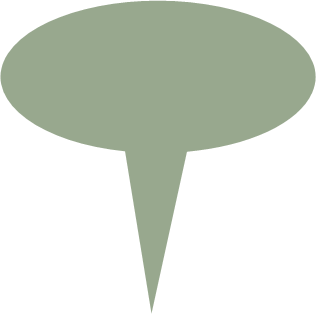 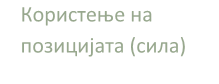 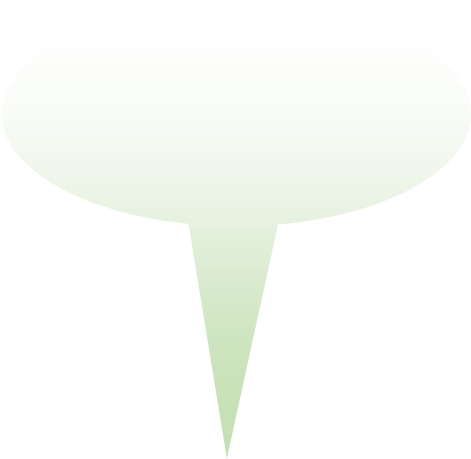 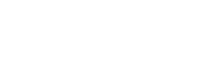 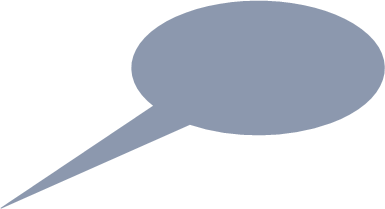 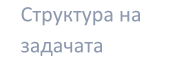 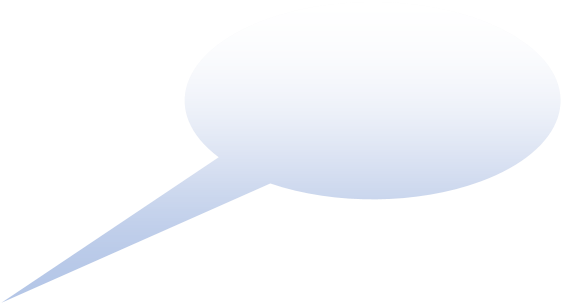 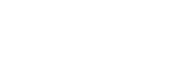 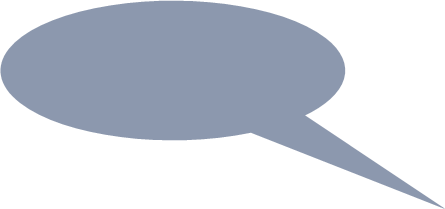 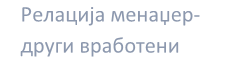 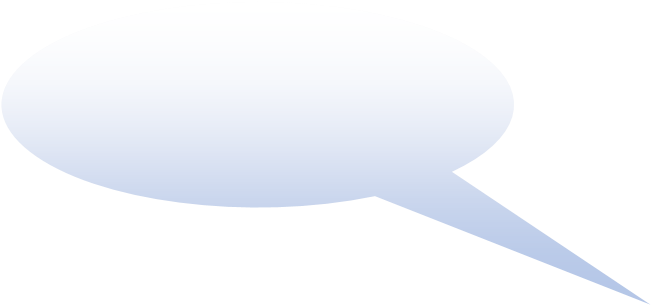 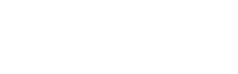 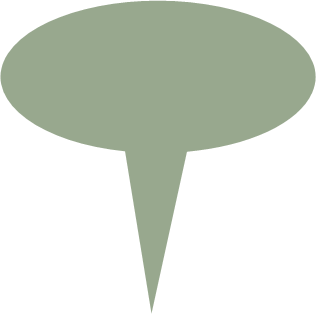 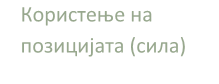 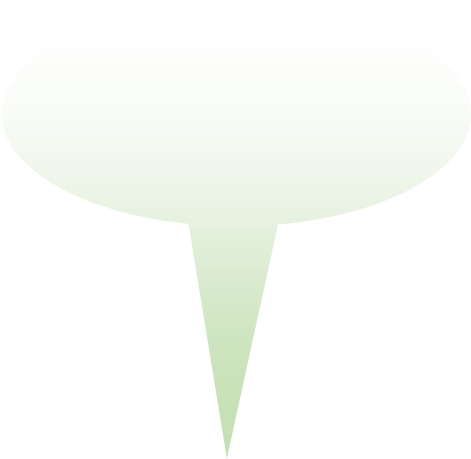 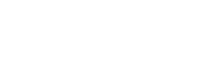 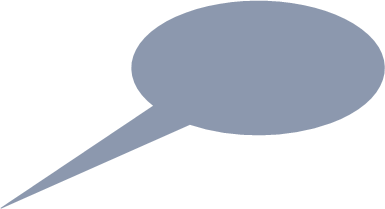 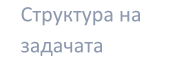 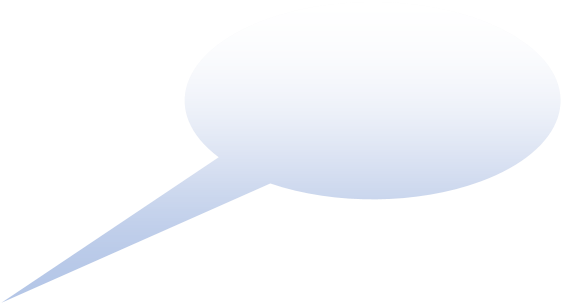 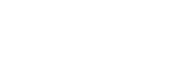 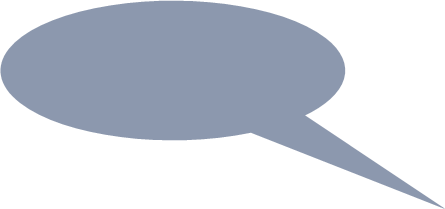 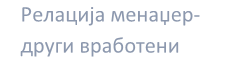 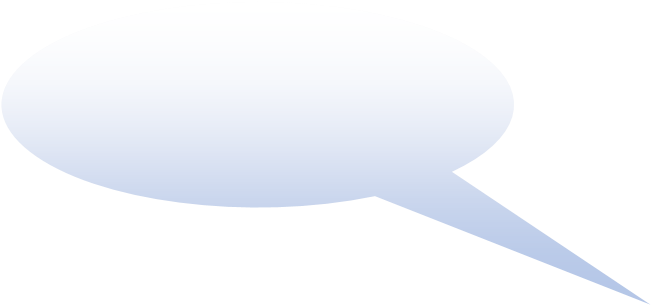 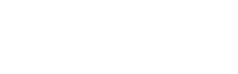 Слика 2. Ситуациски варијабли според  P.Hersy, K.H Blanchard Од истражувањата што ги направиле овие автори, ситуациските менаџерски стилови се базираат пред се, на: меѓу односот помеѓу големината на менаџирањето и насоката дадена од менаџерот;  големината на социо-емоционалната поддршка што менаџерот ја дава; степенот на спремност (зрелост) кај вработените што ја покажуваат, вршејќи некоја задача или остварувајќи некоја цел; Тие посочуваат на четири стилови на менаџирање во кои се инкорпорирани комбинации од меѓучовечките корелации и односи во извршувањето на задачата. Менаџерот се вклучува во двонасочно комуницирање давајќи им поддршка, храброст кои се таканаречени ,,психолошки удари,, и пример на однесување. Тоа значи активно слушање на вработените и поддржување на нивните напори. ,,Стил на наредување,, (Telling style) ,,Стил на продавање,,  (Selling style) ,,Стил на учество,,  (Participating style) ,,Стил на делегирање,,  (Delegating style) (P. Hersy, K. H. Blanchard, 1988:153) Во нивото на интервенции се претставени и стиловите со кои менаџерите се  однесуваат и ги разрешуваат организациските конфликти. Па така, постојат: Интегрирачки стил (Integrating style) Љубезен, услужлив, учтив стил (Obliging style) Доминантен стил (Dominating style) Одбегнувачки стил (Avoiding style) Компромисен стил  (Compromising style) (Кралев:280) 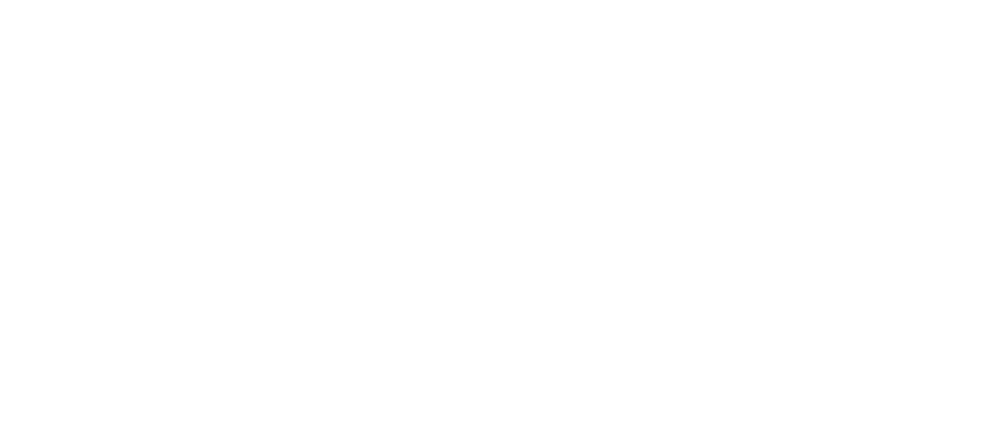 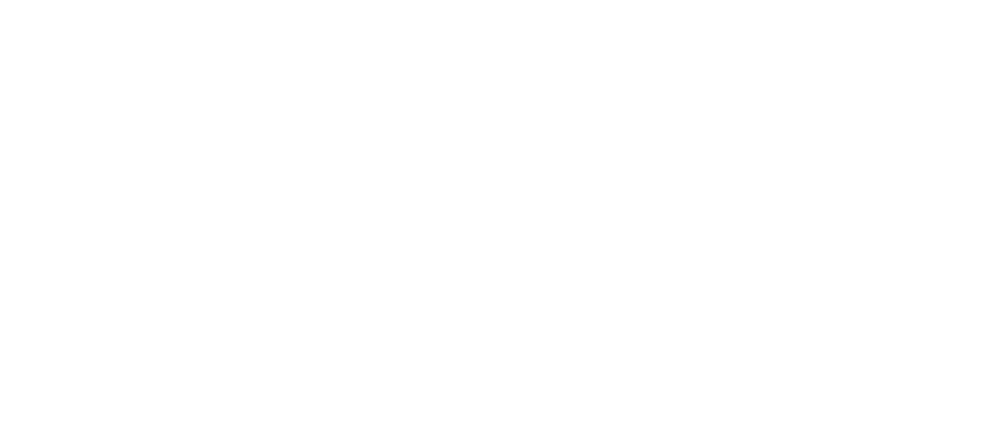 Слика 3. Корелација помеѓу грижа за себе и грижа за вработените според проф. Кралев Во зависност од степенот на грижа за себе и грижа за другите, генерално произлегува и друга класификација во стиловите на менаџирање на : Слика 4. Класификација во стиловите на менаџирање  Односот помеѓу менаџерот и другите вработени и карактеристиките на персоналните особини подразбира создавање на квалитетен однос кој е од примарно значење.  Хозе и Мичел (Hoyse&Mitchell, 1974) во нивната позната теорија ПАТ-ЦЕЛ (Path-goal theory) прилагодувањето на стилот го гледаат во степенот на авторитарноста и локус-контролата, а пак надоврзувајќи се на нив, Хозе и Деслер (Hoye&Dessler, 1974) го набљудуваат  нивото на постигнатите резултати, способноста за работа и личните, индивидуални особини. Херси и Бланчард (Hersy&Blanchard, 1977, 1984) ја истакнуваат зрелоста на вработените во поглед на работата, како и нивната психолошка зрелост - степенот на самодоверба, самопочитување и авторитарноста. На тој начин вработените стануваат ,,сојузници,, а управувањето станува - чувство на заедништво преку кое се постигнуваат големи цели. 4. ЗАКЛУЧОК  Менаџерот врши влијание преку стилот на менаџирање врз другите  членови во организацијата. Сложеноста, (според истражувањата на неколку истражувачи W.Heman, E Wappen A. Gill, во 1987 год.) произлегува од четири димензии: (1) фазите на менаџерскиот процес (планирање, организирање, раководење и контролирање); (2) развојот на мислата за управување во која се инкорпорирани најважните насоки и пристапи на менаџментот; (3) екстерните влијанија од опкружувањето, како што се општествените притисоци, стратегиите од конкуренцијата и од потребите на потрошувачите, политичките влијанија; (4) интерните влијанија како што се корпоративното однесување, културата, информирањето, меѓучовечките односи, личните вредности и др. Притоа, се поаѓа од принципот на релативност во работењето. Успешноста и ефективноста зависат од повеќе ситуациски фактори и чинители. Овие ситуациски фактори ги детерминираат видовите на активности и начинот на влијание кое го врши менаџерот на другите вработени. Ситуациските варијабли во управувањето се многубројни и многу значајни, зависат од конкретните ситуации во кои организацијата се наоѓа, тоа се индикатори за карактеристиките на организациските единици, за Интер акцискиот односот меѓу менаџерите и другите вработени и начинот на кој се управува, различни се во различни ситуации.   Во зависност од меѓусебните односи во организацијата, формалната моќ на менаџерот, корелацијата меѓу ефективноста во организацијата и стилот на управување, глобално се користат директни и индиректни стилови, детерминирани од конкретната ситуација. Имено, во многу (погодни и непогодни) ситуации, директниот стил е најефикасен, а во ситуации со степен на ,,средна,, сложеност, недиректното управување е многу поуспешно. Конфликтните ситуации окарактеризирани како ,,многу,, непогодни начини на интеракција, се менаџираат со директни методи кои во многу ретки случаи водат кон создавање на конфлитно партнерство. Оттука се јавува потребата од диферсификација на стиловите на менаџирање кои треба да водат кон интеракција на квалитетни интергрупни односи. Со тоа се создава визија  која пак, дава работна енергија  во која се вклучени сите вработени, организацијата се движи кон остварување на организациските цели, кои пак, треба да бидат јасни и јасно формулирани. Конфликтното партнерство иницира (влијае) промена во личната, индивидуална осетливост, лојалноста,  одговорноста и кооперативноста. ,  затоа што заедничка цел е преку  заедничкото работење да се подобруваат односите и менаџерите успешно да се справуваат со  разликите. Интеракцијата тогаш се трансформира во партнерство со кое се воспоставува ,,ние,, врска, а не ,,јас наспроти ти,,. Ова води кон  задоволување на потребите на целината, кон реализација на заедничките цели. Тогаш конфликтот е корисен за сите, од него се извлечени позитивни вредности, ја подобрува целината на врската. Ова треба да го знае секој менаџер и на овој начин, градејќи го овој партнесрски однос и почнувајќи токму од разрешувањето на конфликтните ситуации, да воспостави здрави, меѓучовечки односи во кои има соработка,  во организацијата. Потребно е да се развие и разбере однос меѓу конфликтните партнери и стиловите на управување.  Во овој контекст, како препорака е потребата од идно, доминантно продлабочување преку исражување и  испитување на односот на перформансите кои го чинат конфликтното партнерство и нивоата на диверсификација или типовите на диверсификација, во стиловите на менаџирање. ЛИТЕРАТУРА  Janijevic N. Korporativna transformacija, Beograd, 1994. Bozinov M.J, M.Zivkovic, T.Cvetkovski, Organizacisko ponasanje, Megatrend Univerzitet Primenjenih nauka, Beograd, 2003 Францеско, Мирјана, Како унапредити менаџмент у предузецу-психологија и менаџмент, Прометеј, Нови Сад, 2003 Sofijanova E. Menadzerskite I socioloskite aspekti na diversifikacijata vo stilovite na menadziranje, determinirani spored nacinot na razresuvanje na konfliktnite situacii, neobjavena doktorska disertacija, Univerzitet ,,Kiril I Metodij,, Institut za socioloski I politicko – pravni istrazuvanja, Skopje, 2007 Francesko M. Socijalno – Psiholoski cinioci stila rukovodzenja u preduzeku, Doktorska disertacija, Univerzitet Novi Sad, 2000  Hambleton, Blanshard, Hersez, Contracting for Lidership Stzle,San Francisco, 1978 Kralev Todor, Osnovi na menadzmentot - treto izdanie, Centar za internacionalen menadzment, Skopje,2001 Laurie J. Mullins, Management and organizational behaviour,Fifth edition, Financial Times,1999 Paul Hersez, Kennet H. Blanchard, Management of Organizational Behavior-Utilrring Human Resources, Fifth Edition, Prentice Hall, Englenjood Cliffs, Nenj Jersez, 1988 